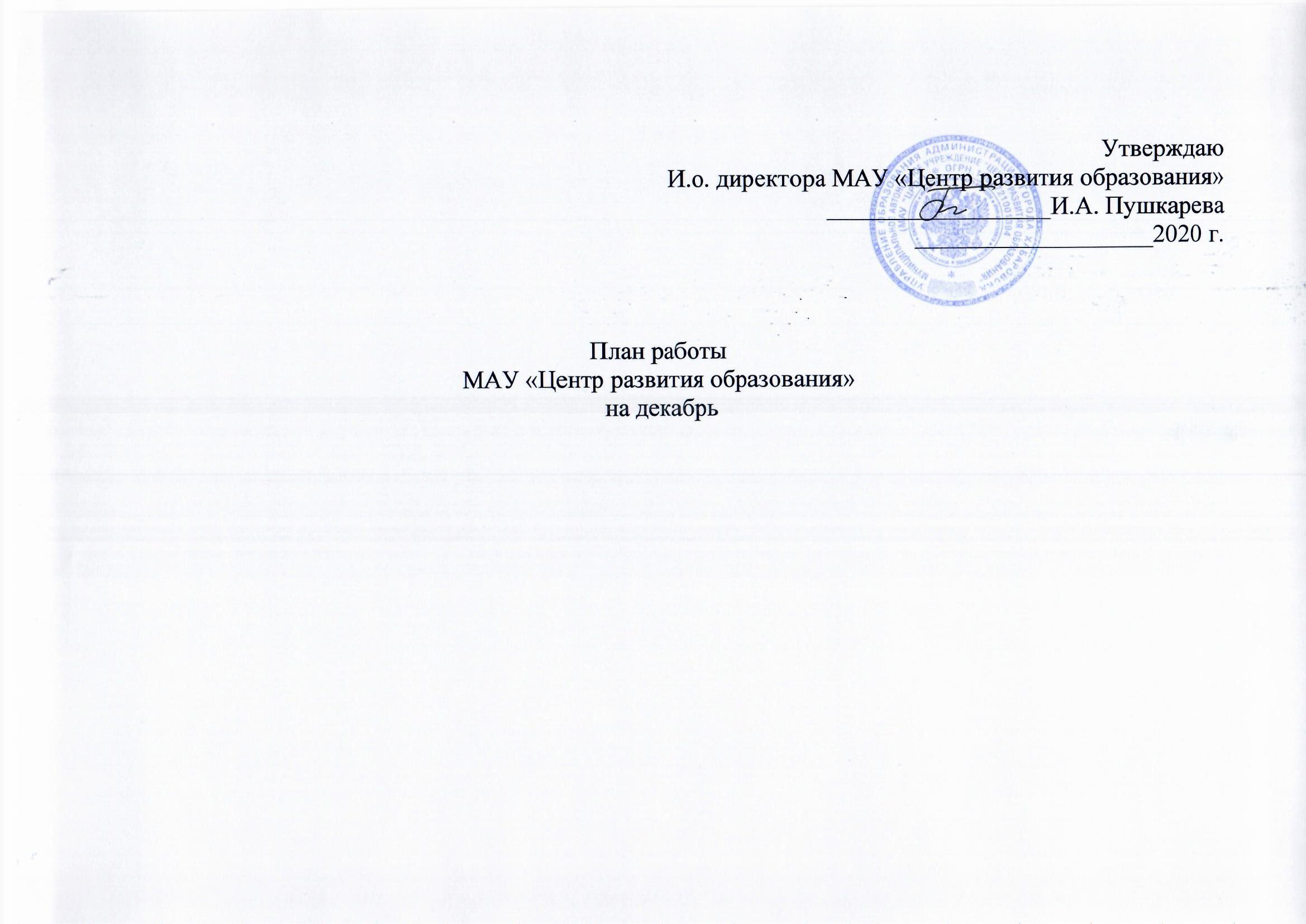 Дата, место проведенияМероприятияМероприятияМероприятияОтветственныеКатегорияПраздничные, общегородские мероприятияПраздничные, общегородские мероприятияПраздничные, общегородские мероприятияПраздничные, общегородские мероприятияПраздничные, общегородские мероприятияПраздничные, общегородские мероприятия01.12-10.12.2020Городской конкурс видеосюжетов «Россия начинается с Востока»Городской конкурс видеосюжетов «Россия начинается с Востока»Городской конкурс видеосюжетов «Россия начинается с Востока»Кудрявцева С.Н., лаборатория учебно-методического, информационного обеспечения и аналитической деятельностиПедагоги, обучающиеся, 01.12-25.12.2020Городской конкурс «Лучший сайт образовательного учреждения»Городской конкурс «Лучший сайт образовательного учреждения»Городской конкурс «Лучший сайт образовательного учреждения»Полушкина М.А., лаборатория учебно-методического, информационного обеспечения и аналитической деятельностиПедагоги, ответственные за сайт01.12-30.12.2020Городской конкурс компьютерного творчества обучающихся "Новогодняя открытка"Городской конкурс компьютерного творчества обучающихся "Новогодняя открытка"Городской конкурс компьютерного творчества обучающихся "Новогодняя открытка"Кутилова В.В.,лаборатория учебно-методического, информационного обеспечения и аналитической деятельностиПедагоги, обучающиеся, 01.12- 19.12.2020(в соответствии с графиком)Муниципальный этап Всероссийской олимпиады школьников Муниципальный этап Всероссийской олимпиады школьников Муниципальный этап Всероссийской олимпиады школьников Нартова Н.Л.,специалисты предметно-методической лабораторииУчащиеся, учителя08.12.202010.00МАУ ЦРО(в дистанционном формате)Городская научно-практическая конференция «Слагаемые успеха»Городская научно-практическая конференция «Слагаемые успеха»Городская научно-практическая конференция «Слагаемые успеха»Дулина Э.В., Викулова О.А., лаборатория дополнительного образования и воспитательной работыПедагоги ОУ25.12-31.12.2020(в дистанционном формате)Городской конкурс профессионального мастерства «Педагогический звездопад» (заочный этап)Городской конкурс профессионального мастерства «Педагогический звездопад» (заочный этап)Городской конкурс профессионального мастерства «Педагогический звездопад» (заочный этап)Специалисты МАУ «ЦРО»Педагоги ОУ01.12-22.12.2020Городской конкурс «Эссе. Педагог: профессия, призвание, судьба…»Городской конкурс «Эссе. Педагог: профессия, призвание, судьба…»Городской конкурс «Эссе. Педагог: профессия, призвание, судьба…»Данилина Н.В.,Борзова Н.А.,  специалисты  лаборатории дошкольного и начального образованияДОУ2. Организационные мероприятия2. Организационные мероприятия2. Организационные мероприятия2. Организационные мероприятия2. Организационные мероприятия2. Организационные мероприятия01.12-13.12.2020Организация проведения «Урока цифры» в общеобразовательных организациях городаОрганизация проведения «Урока цифры» в общеобразовательных организациях городаОрганизация проведения «Урока цифры» в общеобразовательных организациях городаКутилова В.В.,лаборатория учебно-методического, информационного обеспечения и аналитической деятельностиПедагоги, обучающиеся01.12-23.12.2020Организация участия школьников во Всероссийских открытых уроках на портале «ПроеКТОриЯ»Организация участия школьников во Всероссийских открытых уроках на портале «ПроеКТОриЯ»Организация участия школьников во Всероссийских открытых уроках на портале «ПроеКТОриЯ»Берестянная Л.С.,лаборатория учебно-методического, информационного обеспечения и аналитической деятельностиПедагоги01.10-10.12.2020Формирование сводной заявки от муниципальных образовательных учреждений г. Хабаровска в план-проспект курсовых мероприятий по профессиональной переподготовке и повышению квалификации работников образования на 2021 год КГБОУ ДПО ХК ИРОФормирование сводной заявки от муниципальных образовательных учреждений г. Хабаровска в план-проспект курсовых мероприятий по профессиональной переподготовке и повышению квалификации работников образования на 2021 год КГБОУ ДПО ХК ИРОФормирование сводной заявки от муниципальных образовательных учреждений г. Хабаровска в план-проспект курсовых мероприятий по профессиональной переподготовке и повышению квалификации работников образования на 2021 год КГБОУ ДПО ХК ИРОКарасёва Ю.Н.,лаборатория кадрового обеспеченияПедагогические работники ОУ01.12-30.12.2020Организация и проведение отборочного (школьного) этапа Чемпионата по чтению вслух «Страница’20»Организация и проведение отборочного (школьного) этапа Чемпионата по чтению вслух «Страница’20»Организация и проведение отборочного (школьного) этапа Чемпионата по чтению вслух «Страница’20»Кисина Е.В., предметно-методическая лабораторияУчащиеся, учителя22.12.2020Организация проведения диагностических работ по математике для 11-х классовОрганизация проведения диагностических работ по математике для 11-х классовОрганизация проведения диагностических работ по математике для 11-х классовНартова Н.Л.,предметно-методической лабораторииУчащиеся, учителя01.12-12.12.2020(в соответствии с графиком)Организация мероприятий, посвященных Дню Конституции РФОрганизация мероприятий, посвященных Дню Конституции РФОрганизация мероприятий, посвященных Дню Конституции РФГородилова Г.Е.,предметно-методическая лабораторияУчащиеся, учителя01.12-30.12.2020Организация школьного этапа Всероссийских соревнований школьников «Президентские спортивные игры» и «Президентские состязания»Организация школьного этапа Всероссийских соревнований школьников «Президентские спортивные игры» и «Президентские состязания»Организация школьного этапа Всероссийских соревнований школьников «Президентские спортивные игры» и «Президентские состязания»Самойлов А.А.,предметно-методическая лабораторияОбщеобразовательные организации01.12 - 15.12.2020МАУ ЦРОПодведение итогов городского дистанционного конкурса школьных хоровых коллективов, хоровых коллективов воспитанников дошкольных групп образовательных организаций «Моя страна – моя Россия!»Подведение итогов городского дистанционного конкурса школьных хоровых коллективов, хоровых коллективов воспитанников дошкольных групп образовательных организаций «Моя страна – моя Россия!»Подведение итогов городского дистанционного конкурса школьных хоровых коллективов, хоровых коллективов воспитанников дошкольных групп образовательных организаций «Моя страна – моя Россия!»Добрин А.В.,лаборатория дополнительного образования и воспитательной работыШкольные хоровые коллективы, хоровые коллективы дощкольных учреждений01.12 - 15.12.2020МАУ ЦРООрганизация проведения анкетирования в автоматизированной системе независимой оценки качества образования (НОКО) на платформе АСМА.Организация проведения анкетирования в автоматизированной системе независимой оценки качества образования (НОКО) на платформе АСМА.Организация проведения анкетирования в автоматизированной системе независимой оценки качества образования (НОКО) на платформе АСМА.Друца А.П.,лаборатория дополнительного образования и воспитательной работыОУ01.12 - 15.12.2020МАУ ЦРООрганизация участия ОУ в обучении по санитарно-просветительским программам «Основы здорового питания»Организация участия ОУ в обучении по санитарно-просветительским программам «Основы здорового питания»Организация участия ОУ в обучении по санитарно-просветительским программам «Основы здорового питания»Специалисты лаборатории дополнительного образования и воспитательной работы24 ОУ01.12- 24.12.2020МАУ ЦРООрганизация и проведение городского фестиваля по пропаганде ЗОЖОрганизация и проведение городского фестиваля по пропаганде ЗОЖОрганизация и проведение городского фестиваля по пропаганде ЗОЖКучерова С.Н.,лаборатория дополнительного образования и воспитательной работы01.12.- 24.12.2020МАУ ЦРООрганизация контроля за получением образовательными организациями экспертных заключений и санитарно-эпидемиологических заключений  на организацию лагерей с дневным пребыванием (проведение консультаций, выезд в учреждения) Организация контроля за получением образовательными организациями экспертных заключений и санитарно-эпидемиологических заключений  на организацию лагерей с дневным пребыванием (проведение консультаций, выезд в учреждения) Организация контроля за получением образовательными организациями экспертных заключений и санитарно-эпидемиологических заключений  на организацию лагерей с дневным пребыванием (проведение консультаций, выезд в учреждения) Кучерова С.Н.,лаборатория дополнительного образования и воспитательной работы01.12 – 31.12.2020МАУ ЦРОПрием и регистрация заявлений о предоставлении сертификатов дополнительного образования и регистрации в реестре сертификатов, в том числе в дистанционном режиме.Прием и регистрация заявлений о предоставлении сертификатов дополнительного образования и регистрации в реестре сертификатов, в том числе в дистанционном режиме.Прием и регистрация заявлений о предоставлении сертификатов дополнительного образования и регистрации в реестре сертификатов, в том числе в дистанционном режиме.Друца А.П., Фоменко Е.В.,лаборатория дополнительного образования и воспитательной работыРодители/ законные представители 01.12 – 31.12.2020МАУ ЦРОРабота «горячей линии» по вопросам персонифицированного дополнительного образования, консультации ответственных специалистов ПФДО, консультации поставщиков услуг.Работа «горячей линии» по вопросам персонифицированного дополнительного образования, консультации ответственных специалистов ПФДО, консультации поставщиков услуг.Работа «горячей линии» по вопросам персонифицированного дополнительного образования, консультации ответственных специалистов ПФДО, консультации поставщиков услуг.Друца А.П., Фоменко Е.В.,лаборатория дополнительного образования и воспитательной работыРодители (законные представители), ОУ, ДОУ, ЧОУ, ООО, ЧП01.12 – 31.12.2020МАУ ЦРООрганизация и координация деятельности экспертной группы по формированию реестров ДОП и проведение экспертизы программ для размещения на портале ПФДО в системе Навигатор.Организация и координация деятельности экспертной группы по формированию реестров ДОП и проведение экспертизы программ для размещения на портале ПФДО в системе Навигатор.Организация и координация деятельности экспертной группы по формированию реестров ДОП и проведение экспертизы программ для размещения на портале ПФДО в системе Навигатор.Друца А.П., лаборатория дополнительного образования и воспитательной работыРуководители ОУ, заместители директоров, методисты, ПДО.01.12-28.12.2020Внешняя экспертиза АООП НООВнешняя экспертиза АООП НООВнешняя экспертиза АООП НООДанилина Н.В., Семенникова А.В.,лаборатория дошкольного и начального образованияОУ14.12-30.12.2020Годовой статотчет ДОУГодовой статотчет ДОУГодовой статотчет ДОУДанилина Н.В., специалисты  лаборатории дошкольного и начального образованияДОУ01.12 -31.12.2020Организация работы с образовательными учреждениями по ИПРА детей- инвалидовОрганизация работы с образовательными учреждениями по ИПРА детей- инвалидовОрганизация работы с образовательными учреждениями по ИПРА детей- инвалидовСеменникова А.В.,лаборатория дошкольного и начального образованияДОУ, ОУ3. Семинары, учебная деятельность3. Семинары, учебная деятельность3. Семинары, учебная деятельность3. Семинары, учебная деятельность3. Семинары, учебная деятельность3. Семинары, учебная деятельность01.12-31.12.2020Индивидуальные консультации по формированию заказа на учебники, учебные пособия  на 2020/2021  учебный годИндивидуальные консультации по формированию заказа на учебники, учебные пособия  на 2020/2021  учебный годИндивидуальные консультации по формированию заказа на учебники, учебные пособия  на 2020/2021  учебный годШпак Е.С., Кисель А.Г., Киселева А.Я.,лаборатория учебно-методического, информационного обеспечения и аналитической деятельностиЗаведующие школьными библиотеками02.12.202010.00МАУ ЦРО(в дистанционном формате)Школа старшего воспитателя «Использование дистанционных технологий обучения в современном образовательном пространстве ДОУ»Школа старшего воспитателя «Использование дистанционных технологий обучения в современном образовательном пространстве ДОУ»Школа старшего воспитателя «Использование дистанционных технологий обучения в современном образовательном пространстве ДОУ»Борзова Н.А.,лаборатория дошкольного и начального образованияСтаршие воспитатели ДОУ03.12.202010.00МАУ ЦРО (в дистанционном формате)Педагогические чтения «Создание развивающей образовательной среды в условиях реализации ФГОС ДО»Педагогические чтения «Создание развивающей образовательной среды в условиях реализации ФГОС ДО»Педагогические чтения «Создание развивающей образовательной среды в условиях реализации ФГОС ДО»Борзова Н.А., Христина Т.С.,лаборатория дошкольного и начального образованияДОУ03.12-04.12.202014.30МАУ ЦРО10.12-11.12.202014.30МАУ ЦРОСеминар «Реализация учебного курса «Основы самозанятости и предпринимательств» в образовательных учреждениях»Семинар «Реализация учебного курса «Основы самозанятости и предпринимательств» в образовательных учреждениях»Семинар «Реализация учебного курса «Основы самозанятости и предпринимательств» в образовательных учреждениях»Городилова Г.Е.предметно-методическая лабораторияПедагоги09.12.202014.00МАУ ЦРО(в дистанционном формате)«Формирование читательской компетенции на уроках математики и физики»«Формирование читательской компетенции на уроках математики и физики»«Формирование читательской компетенции на уроках математики и физики»Нартова Н.Л., предметно-методическая лабораторияУчителя математики и физики15.12.202015.00МБОУ гимназия  №1(в дистанционном формате) «Современный урок как основа эффективного и качественного образования» «Современный урок как основа эффективного и качественного образования» «Современный урок как основа эффективного и качественного образования»Карасёва Ю.Н., лаборатория кадрового обеспеченияМолодые педагоги ОУ17.12.202015.00МБОУ гимназия № 7«Эффективное взаимодействие педагогов-предметников и педагога-психолога при организации образовательного процесса»«Эффективное взаимодействие педагогов-предметников и педагога-психолога при организации образовательного процесса»«Эффективное взаимодействие педагогов-предметников и педагога-психолога при организации образовательного процесса»Кулакова Т.И., предметно-методическая лабораторияПедагоги-психологи17.12.202014.00МБОУ гимназия № 5(в дистанционном формате)«Оценка образовательных результатов в начальной школе»«Оценка образовательных результатов в начальной школе»«Оценка образовательных результатов в начальной школе»Данилина Н.В.,Белан Н.Н.,лаборатория дошкольного и начального образованияУчителя начальных классов Центрального района 17.12.202010.00Управление образования(в дистанционном формате)Школа управленческого мастерства «Реализация принципа доступности образования для детей с ограниченными возможностями здоровья в условиях образовательной организации»Школа управленческого мастерства «Реализация принципа доступности образования для детей с ограниченными возможностями здоровья в условиях образовательной организации»Школа управленческого мастерства «Реализация принципа доступности образования для детей с ограниченными возможностями здоровья в условиях образовательной организации»Специалисты лаборатории кадрового обеспеченияРуководящие работники ОУ 18.12.202015.00МАУ ЦРОЗаседание экспертного Совета по управлению  инновациями Заседание экспертного Совета по управлению  инновациями Заседание экспертного Совета по управлению  инновациями Данилина Н.В.,Белан Н.Н.,лаборатория дошкольного и начального образованияОУ, ДОУ, УДОД18.12.202015.30МАОУ «Академический лицей»(в дистанционном формате)«Система работы с одаренными детьми по информатике»«Система работы с одаренными детьми по информатике»«Система работы с одаренными детьми по информатике»Нартова Н.Л., предметно-методическая лабораторияУчителя информатики22.12.202013.00 МБОУ СОШ № 12(в дистанционном формате)«Организация учебного процесса в условиях дистанционного обучения»«Организация учебного процесса в условиях дистанционного обучения»«Организация учебного процесса в условиях дистанционного обучения»Кулакова Т.И.,предметно-методическая лабораторияЗам. директоров по УВР22.12.202011.00МАУ ЦРО(в дистанционном формате)«Система взаимодействия специалистов ПМПК и педагогов образовательных учреждений»«Система взаимодействия специалистов ПМПК и педагогов образовательных учреждений»«Система взаимодействия специалистов ПМПК и педагогов образовательных учреждений»Семенникова А.В., лаборатория дошкольного и начального образованияОУ 28.12.202010.00МАУ ЦРО (в дистанционном формате)Педагогические чтения «Создание развивающей образовательной среды в условиях реализации ФГОС НОО»Педагогические чтения «Создание развивающей образовательной среды в условиях реализации ФГОС НОО»Педагогические чтения «Создание развивающей образовательной среды в условиях реализации ФГОС НОО»Данилина Н.В.,Белан Н.Н.,лаборатория дошкольного и начального образованияУчителя начальных классов  ОУ29.12.202010.00МАУ ЦРО(в дистанционном формате)Школа молодого учителя начальных классов «Психолого-педагогическое сопровождение детей с ОВЗ»Школа молодого учителя начальных классов «Психолого-педагогическое сопровождение детей с ОВЗ»Школа молодого учителя начальных классов «Психолого-педагогическое сопровождение детей с ОВЗ»Данилина Н.В.,Белан Н.Н.,лаборатория дошкольного и начального образованияМолодые учителя начальных классов ОУ4.Совещания4.Совещания4.Совещания4.Совещания4.Совещания4.Совещания01.12.202010.00МАУ ЦРО(в дистанционном формате)Внедрение целевой модели наставничества в муниципальных образовательных учрежденияхВнедрение целевой модели наставничества в муниципальных образовательных учрежденияхВнедрение целевой модели наставничества в муниципальных образовательных учрежденияхКулакова Т.И.,предметно-методическая лаборатория;Онисимова Ю.В.,лаборатория кадрового обеспеченияЗам. директоров по УВР и ВР04.12.202010.00МАУ ЦРО(в дистанционном формате)ГМО «Использование современного оборудования для развития координационных способностей у детей старшего дошкольного возраста»ГМО «Использование современного оборудования для развития координационных способностей у детей старшего дошкольного возраста»ГМО «Использование современного оборудования для развития координационных способностей у детей старшего дошкольного возраста»Борзова Н.А.,лаборатория дошкольного и начального образованияИнструкторы по физической культуре ДОУ10.12.202010.00МАУ ЦРО(в дистанционном формате)ГМО  «Техническое и художественное творчество. Грани соприкосновения»ГМО  «Техническое и художественное творчество. Грани соприкосновения»ГМО  «Техническое и художественное творчество. Грани соприкосновения»Викулова О.А.,лаборатория дополнительного образования и воспитательной работыПедагоги по техническому творчеству, учащиеся ОУ15.12.202015.00МАУ ЦРО(в дистанционном формате)ГМО «Эффективные педагогические технологии в условиях реализации ФГОС НОО»ГМО «Эффективные педагогические технологии в условиях реализации ФГОС НОО»ГМО «Эффективные педагогические технологии в условиях реализации ФГОС НОО»Данилина Н.В.,Белан Н.Н.,лаборатория дошкольного и начального образованияУчителя начальных классов Кировского и Краснофлотского районов16.12.202011.00 МАУ ЦРО (в дистанционном формате)ГМО «Развитие психических процессов у дошкольников с ОВЗ на занятиях формирования элементарных математических представлений (ФЭМП)»ГМО «Развитие психических процессов у дошкольников с ОВЗ на занятиях формирования элементарных математических представлений (ФЭМП)»ГМО «Развитие психических процессов у дошкольников с ОВЗ на занятиях формирования элементарных математических представлений (ФЭМП)»Семенникова А.В., лаборатория дошкольного и начального образованиядефектологи ДОУ 16.12.202015.00МАУ ЦРО(в дистанционном формате)ГМО «Реализация системно-деятельностного подхода на уроках и во внеурочной деятельности в начальной школе»ГМО «Реализация системно-деятельностного подхода на уроках и во внеурочной деятельности в начальной школе»ГМО «Реализация системно-деятельностного подхода на уроках и во внеурочной деятельности в начальной школе»Данилина Н.В.,Белан Н.Н.,лаборатория дошкольного и начального образованияУчителя начальных классов Индустриального района16.12-22.12.2020Управление образования(в соответствии с графиком)Кустовые совещания с руководителями общеобразовательных организаций по предварительному комплектованию 1-х, 10-х классов на 2021/2022 учебный годКустовые совещания с руководителями общеобразовательных организаций по предварительному комплектованию 1-х, 10-х классов на 2021/2022 учебный годКустовые совещания с руководителями общеобразовательных организаций по предварительному комплектованию 1-х, 10-х классов на 2021/2022 учебный годЛалетина П.С.,лаборатория учебно-методического, информационного обеспечения и аналитической деятельностиРуководители ОО16.12.202010.00МАУ ЦРОГМО «Взаимодействие с родителями в учреждении дополнительного образования».ГМО «Взаимодействие с родителями в учреждении дополнительного образования».ГМО «Взаимодействие с родителями в учреждении дополнительного образования».Друца А.П., лаборатория дополнительного образования и воспитательной работыМетодисты УДОД , ПДО17.12.202011.00МАУ ЦРО«Деятельность педагога-психолога по обеспечению психологической  безопасности образовательной среды в ДОУ»«Деятельность педагога-психолога по обеспечению психологической  безопасности образовательной среды в ДОУ»«Деятельность педагога-психолога по обеспечению психологической  безопасности образовательной среды в ДОУ»Кулакова Т.И.,предметно-методическая лабораторияПедагоги-психологи ДОУ18.12.202015.30МАУ ЦРОЗаседание пресс-клуба молодых педагогов образовательных учреждений г. ХабаровскаЗаседание пресс-клуба молодых педагогов образовательных учреждений г. ХабаровскаЗаседание пресс-клуба молодых педагогов образовательных учреждений г. ХабаровскаКарасёва Ю.Н.,лаборатория кадрового обеспеченияПедагогические работники ОУ18.12.202010.00МАУ ЦРО(в дистанционном формате)«Формирование заказа на учебники, учебные пособия  на 2021/2022  учебный год с учетом итогов инвентаризации, реализуемых программ, количества обучающихся для общеобразовательных организаций города»«Формирование заказа на учебники, учебные пособия  на 2021/2022  учебный год с учетом итогов инвентаризации, реализуемых программ, количества обучающихся для общеобразовательных организаций города»«Формирование заказа на учебники, учебные пособия  на 2021/2022  учебный год с учетом итогов инвентаризации, реализуемых программ, количества обучающихся для общеобразовательных организаций города»Шпак Е.С., Кисель А.Г., Киселева А.Я.,лаборатория учебно-методического, информационного обеспечения и аналитической деятельностиЗаместители директоров по УВР, заведующие школьными библиотеками21.12.202015.00МАУ ЦРО(в дистанционном формате)«Реализация комплексного учебного курса «Основы религиозных культур и светской этики»«Реализация комплексного учебного курса «Основы религиозных культур и светской этики»«Реализация комплексного учебного курса «Основы религиозных культур и светской этики»Данилина Н.В.,Белан Н.Н.,лаборатория дошкольного и начального образованияУчителя начальных классов ОУ23.12.202015.00 МАУ ЦРООрганизационное совещание для участников городского конкурса профессионального мастерства «Педагогический звездопад – 2021» Организационное совещание для участников городского конкурса профессионального мастерства «Педагогический звездопад – 2021» Организационное совещание для участников городского конкурса профессионального мастерства «Педагогический звездопад – 2021» Специалисты МАУ ЦРОРуководящие и педагогические работники ОУ5. Подготовка аналитической отчетности, материалов, методических рекомендаций.Издательская деятельность. Инспектирование.5. Подготовка аналитической отчетности, материалов, методических рекомендаций.Издательская деятельность. Инспектирование.5. Подготовка аналитической отчетности, материалов, методических рекомендаций.Издательская деятельность. Инспектирование.5. Подготовка аналитической отчетности, материалов, методических рекомендаций.Издательская деятельность. Инспектирование.5. Подготовка аналитической отчетности, материалов, методических рекомендаций.Издательская деятельность. Инспектирование.5. Подготовка аналитической отчетности, материалов, методических рекомендаций.Издательская деятельность. Инспектирование.14.12-25.12.202014.12-25.12.2020Подготовка отчета о  деятельности  школьных команд волонтеров проекта  «Тимуровцы информационного общества»  Кутилова В.В.,лаборатория учебно-методического, информационного обеспечения и аналитической деятельностиКутилова В.В.,лаборатория учебно-методического, информационного обеспечения и аналитической деятельностиПедагоги, обучающиеся01.12-30.12. 202001.12-30.12. 2020Аналитическая отчетность по выполнению ИПРА детей-инвалидовСеменникова А.В.,лаборатория дошкольного и начального образованияСеменникова А.В.,лаборатория дошкольного и начального образованияОУ, ДОУ21.12- 30.12.202021.12- 30.12.2020Статотчет по ДОУ 2019 г.Данилина Н.В., специалисты  лаборатории дошкольного и начального образованияДанилина Н.В., специалисты  лаборатории дошкольного и начального образованияДОУ15.12-30.12.202015.12-30.12.2020Мониторинг по реализации региональной  программы наставничестваПолушкина М.А., лаборатория учебно-методического, информационного обеспечения и аналитической деятельностиПолушкина М.А., лаборатория учебно-методического, информационного обеспечения и аналитической деятельностиЗаместители директоров по УВР01.12-30.12.202001.12-30.12.2020Подготовка аналитической документации по итогам школьного и муниципального этапов Всероссийской олимпиады школьниковНартова Н.Л., специалисты предметно-методической лабораторииНартова Н.Л., специалисты предметно-методической лабораторииОбщеобразовательные организации01.12-25.12.202001.12-25.12.2020Обработка статистической отчетности по формам 1-ФК, 3-АФКCамойлов А.А.,предметно-методическая лабораторияCамойлов А.А.,предметно-методическая лабораторияУчителя физической культуры01.12-13.12.202001.12-13.12.2020Подготовка документации по заказу  учебников, учебных пособий на 2021/2022  учебный год, материалов к совещанию по формированию заказа Шпак Е.С., лаборатория учебно-методического, информационного обеспечения и аналитической деятельностиШпак Е.С., лаборатория учебно-методического, информационного обеспечения и аналитической деятельностиСпециалист министерства образования01.12-15.12.202001.12-15.12.2020Сбор и подготовка информации по «Уроку безопасности»Кутилова В.В.,лаборатория учебно-методического, информационного обеспечения и аналитической деятельностиКутилова В.В.,лаборатория учебно-методического, информационного обеспечения и аналитической деятельностиПедагоги,  обучающиеся6. Экспертиза образовательной деятельности6. Экспертиза образовательной деятельности6. Экспертиза образовательной деятельности6. Экспертиза образовательной деятельности6. Экспертиза образовательной деятельности6. Экспертиза образовательной деятельности01.12.2020МБОУ СОШ № 1301.12.2020МБОУ СОШ № 13Экспертиза управленческой деятельности директора МБОУ СОШ № 13Кротова А.А., лаборатория кадрового обеспеченияКротова А.А., лаборатория кадрового обеспеченияРуководящие работники ОУ 03.12.2020МБОУ СОШ № 6303.12.2020МБОУ СОШ № 63Экспертиза управленческой деятельности заместителя директора по ВР МБОУ СОШ № 63Кротова А.А., лаборатория кадрового обеспеченияКротова А.А., лаборатория кадрового обеспеченияРуководящие работники ОУ 05.12.2020МБОУ СОШ № 4405.12.2020МБОУ СОШ № 44Экспертиза управленческой деятельности директора и заместителей директора по УВР, ВР МБОУ СОШ № 44 (альтернативная форма аттестации)Кротова А.А., лаборатория кадрового обеспеченияКротова А.А., лаборатория кадрового обеспеченияРуководящие работники ОУ08.12.2020МБОУ СОШ № 2-Б08.12.2020МБОУ СОШ № 2-БЭкспертиза управленческой деятельности директора МБОУ СОШ № 2-БКротова А.А., лаборатория кадрового обеспеченияКротова А.А., лаборатория кадрового обеспеченияРуководящие работники ОУ10.12.2020МБОУ СШ № 4910.12.2020МБОУ СШ № 49Экспертиза управленческой деятельности заместителей директора по УВР МБОУ СШ № 49Кротова А.А., лаборатория кадрового обеспеченияКротова А.А., лаборатория кадрового обеспеченияРуководящие работники ОУ15.12.2020МБОУ СОШ № 7015.12.2020МБОУ СОШ № 70Экспертиза управленческой деятельности директора МБОУ СОШ № 70Кротова А.А., лаборатория кадрового обеспеченияКротова А.А., лаборатория кадрового обеспеченияРуководящие работники ОУ17.12.2020МАОУ СОШ № 2317.12.2020МАОУ СОШ № 23Экспертиза управленческой деятельности директора МАОУ СОШ № 23Кротова А.А., лаборатория кадрового обеспеченияКротова А.А., лаборатория кадрового обеспеченияРуководящие работники ОУ22.12.2020МАОУ СОШ № 7722.12.2020МАОУ СОШ № 77Экспертиза управленческой деятельности заместителей директора по УВР, ВР, АХР МАОУ СОШ № 77Кротова А.А., лаборатория кадрового обеспеченияКротова А.А., лаборатория кадрового обеспеченияРуководящие работники ОУ22.12.2020МБОУ «Лицей «Ритм»22.12.2020МБОУ «Лицей «Ритм»Экспертиза управленческой деятельности директора, заместителя директора по УВР МБОУ «Лицей «Ритм» (альтернативная форма аттестации)Кротова А.А., лаборатория кадрового обеспеченияКротова А.А., лаборатория кадрового обеспеченияРуководящие работники ОУ22.12.2020МБОУ СОШ № 2922.12.2020МБОУ СОШ № 29Экспертиза управленческой деятельности заместителей директора по УВР МБОУ СОШ № 29 (альтернативная форма аттестации)Кротова А.А., лаборатория кадрового обеспеченияКротова А.А., лаборатория кадрового обеспеченияРуководящие работники ОУ24.12.2020МБОУ СОШ № 1624.12.2020МБОУ СОШ № 16Экспертиза управленческой деятельности директора МБОУ СОШ № 16 (альтернативная форма аттестации)Кротова А.А., лаборатория кадрового обеспеченияКротова А.А., лаборатория кадрового обеспеченияРуководящие работники ОУ26.12.2020Управление образования26.12.2020Управление образованияЗаседание ГАК по итогам экспертизы руководителей в декабре 2020 г.Бабенко С.С.,лаборатория кадрового обеспеченияБабенко С.С.,лаборатория кадрового обеспеченияРуководящие работники ОУ 